Sentence Openers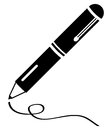 1. SubjectSimple format, but still effective if not over-usedEg. The tortoise felt confident about his race with the hare.He was a quaint little man in a green suit.2. PrepositionalEg. Around the house was a lush hedge.Across the bridge the army marched.In the quiet cell, Lance thought about his mistake.3. –ly wordEg. Calmly, the woman approached the front desk.Initially, Christos thought the colour of the pants was too dull.Normally, going outside was encouraged.4. –ing wordsEg. Shrieking with fear, Peter ran away from the wolf.5. Clausal (when, where, because, although, as, if)Use a clause that begins with one of these wordsComma warning: place a comma after the clauseEg. Because of the warm temperatures, the ski hill was forced to close.When the bell rang, the students ran into the school eager to learn.Wherever Mary went, the lamb was sure to follow. 6. VSS (very short sentence of 2-5 words)Adds variety; changes paceOften used for emphasisEg. Sam fought back.Leave the building.7. –ed wordsUse a word that ends in –edComma warning: place a comma after the group of words linked to the –ed wordEg. Deceived by the fox, the crow began to sing.Confused, the boy looked around the storage room. 